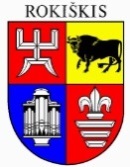 ROKIŠKIO RAJONO SAVIVALDYBĖS TARYBASPRENDIMASDĖL VIEŠOSIOS ĮSTAIGOS ROKIŠKIO RAJONO LIGONINĖS TEIKIAMŲ MOKAMŲ PASLAUGŲ KAINŲ PATVIRTINIMO2021 m. birželio 25 d. Nr. TS-    RokiškisVadovaudamasis Lietuvos Respublikos vietos savivaldos įstatymo 16 straipsnio 2 dalies 37 punktu, Lietuvos Respublikos sveikatos priežiūros įstaigų įstatymo 28 straipsnio 1 dalies 4 punktu, Lietuvos Respublikos sveikatos apsaugos ministro 1999 m. liepos 30 d. įsakymu Nr. 357 „Dėl Mokamų asmens sveikatos priežiūros paslaugų sąrašo, kainų nustatymo ir jų indeksavimo tvarkos bei šių paslaugų teikimo ir apmokėjimo tvarkos“, Rokiškio rajono savivaldybės tarybos 2020 m. spalio 30 d. sprendimu Nr. TS-262 „Dėl Rokiškio rajono savivaldybės tarybos 2020 m. rugsėjo 25 d. sprendimo Nr. TS-218 „Dėl viešosios įstaigos Rokiškio rajono ligoninės įstatų patvirtinimo“ dalinio pakeitimo“ pakeistų nuostatų 39.18 punktu ir atsižvelgdama į viešosios įstaigos Rokiškio rajono ligoninės direktorės 2021 m. gegužės 21 d. raštą Nr. S-(1.14)-388 „Dėl mokamų paslaugų kainų patvirtinimo“, Rokiškio rajono savivaldybės taryba n u s p r e n d ž i a:Patvirtinti viešosios įstaigos Rokiškio rajono ligoninės teikiamų mokamų paslaugų kainas:Sprendimas per vieną mėnesį gali būti skundžiamas Regionų apygardos administraciniam teismui, skundą (prašymą) paduodant bet kuriuose šio teismo rūmuose, Lietuvos Respublikos administracinių bylų teisenos įstatymo nustatyta tvarkaSavivaldybės meras     				Ramūnas GodeliauskasEvelina GrėbliauskienėRokiškio rajono savivaldybės tarybaiDĖL VIEŠOSIOS ĮSTAIGOS ROKIŠKIO RAJONO LIGONINĖS NAUJŲ TEIKIAMŲ MOKAMŲ PASLAUGŲ KAINŲ PATVIRTINIMOAIŠKINAMASIS RAŠTASParengto sprendimo projekto tikslai ir uždaviniai. Tarybos sprendimo projekto tikslas – patvirtinti viešosios įstaigos Rokiškio rajono ligoninės teikiamų mokamų paslaugų kainas.Šiuo metu esantis teisinis reglamentavimas. Sprendimo projektas parengtas, vadovaujantis Lietuvos Respublikos vietos savivaldos įstatymo 16 straipsnio 2 dalies 37 punktu, Lietuvos Respublikos sveikatos apsaugos ministro 1999 m. liepos 30 d. įsakymu Nr. 357 „Dėl Mokamų asmens sveikatos priežiūros paslaugų sąrašo, kainų nustatymo ir jų indeksavimo tvarkos bei šių paslaugų teikimo ir apmokėjimo tvarkos“, Rokiškio rajono savivaldybės tarybos 2020 m. spalio 30 d. sprendimu Nr. TS-262 „Dėl Rokiškio rajono savivaldybės tarybos 2020 m. rugsėjo 25 d. sprendimo Nr. TS-218 „Dėl viešosios įstaigos Rokiškio rajono ligoninės įstatų patvirtinimo“ dalinio pakeitimo“ pakeistų nuostatų 39.18 punktu.Sprendimo projekto esmė. Tenkinant Rokiškio ir aplinkinių rajonų gyventojų asmens sveikatos priežiūros paslaugų poreikius bei taikant naujus reabilitacinio gydymo metodus, tuo tikslu įstaigoje įsigijus naują medicininę įrangą ir parengus specialistus, teikiama savivaldybės tarybai patvirtinti naujų mokamų paslaugų kainas. Šių paslaugų kainos nėra patvirtintos 1996 m. kovo 26 d. LR sveikatos apsaugos ministro įsakymu Nr. 178 „Dėl valstybės ir savivaldybių remiamų asmens sveikatos priežiūros paslaugų kainyno patvirtinimo“ ir neapmokamos PSDF biudžeto lėšomis. PRIDEDAMA. Naujų paslaugų kainų pagrindimo lentelės, 4 lapai.Galimos pasekmės, priėmus siūlomą tarybos sprendimo projektą:teigiamos – bus atnaujintos teikiamų mokamų paslaugų kainos. neigiamos – nebus.Sprendimo nauda rajono gyventojams. Rokiškio rajono gyventojai turės galimybę pasinaudoti naujai teikiamomis reabilitacinio gydymo paslaugomis.Finansavimo šaltiniai ir lėšų poreikis. Sprendimui įgyvendinti lėšų nereikia.Suderinamumas su Lietuvos Respublikos galiojančiais teisės norminiais aktais. Projektas neprieštarauja galiojantiems teisės aktams.Antikorupcinis vertinimas.Teisės akte nenumatoma reguliuoti visuomeninių santykių, susijusių su LR korupcijos prevencijos įstatymo 8 str. 1 d. numatytais veiksniais, todėl teisės aktas nevertintinas antikorupciniu požiūriu.Savivaldybės gydytoja				Evelina GrėbliauskienėEil. Nr.Paslaugos pavadinimasKaina (eurai)1.Smūginės bangos terapija9,032.Sausos adatos terapija12,62